Тематические карточки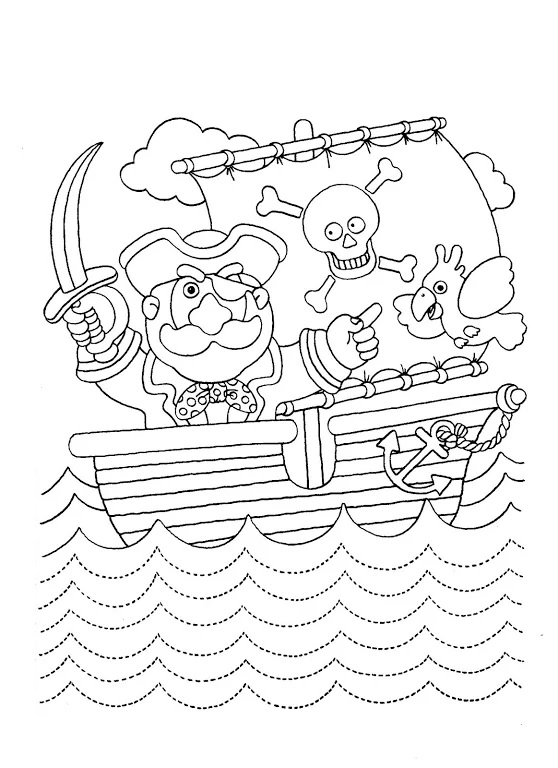 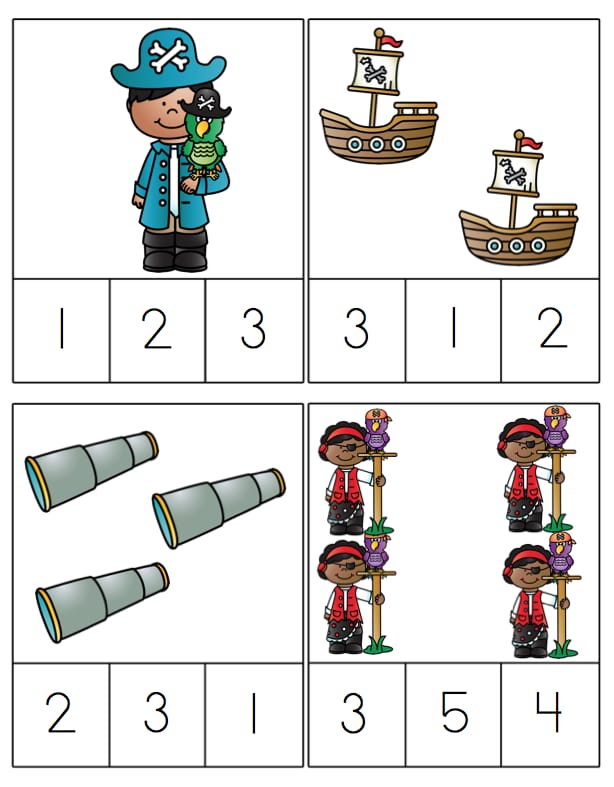 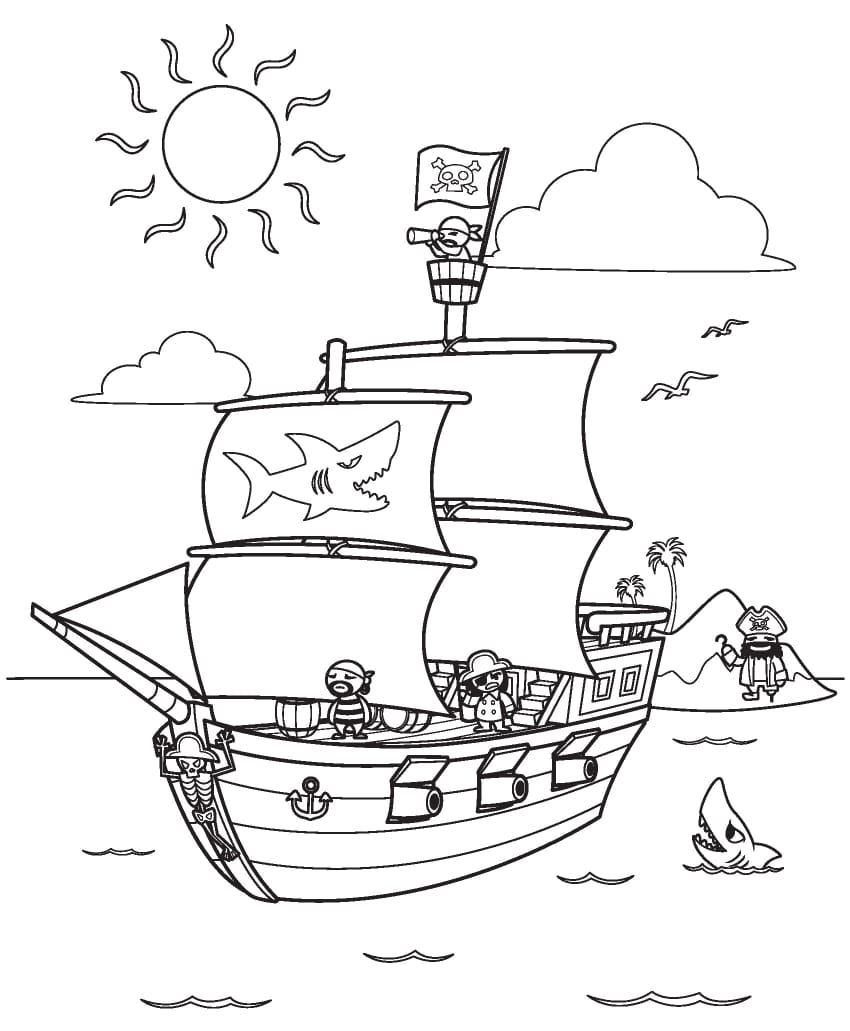 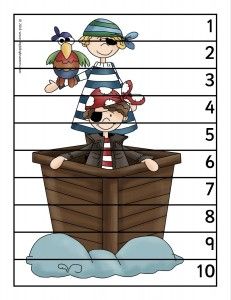 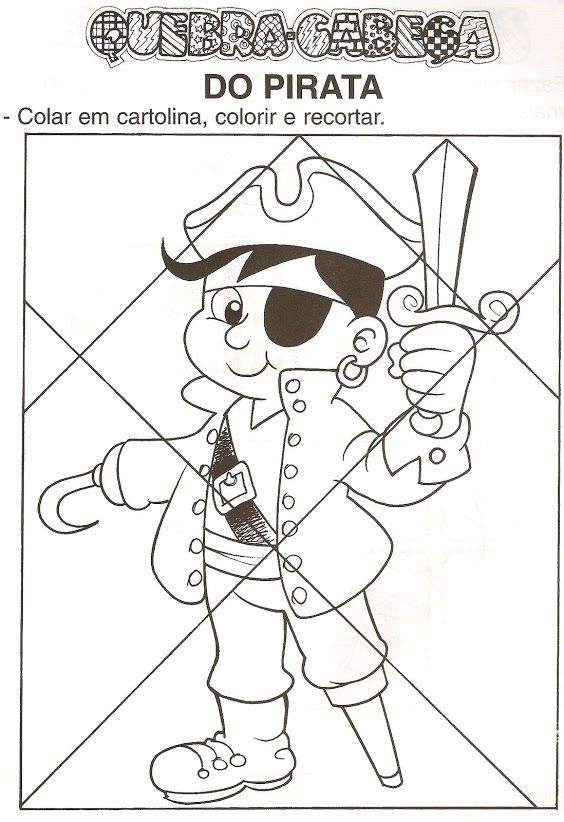 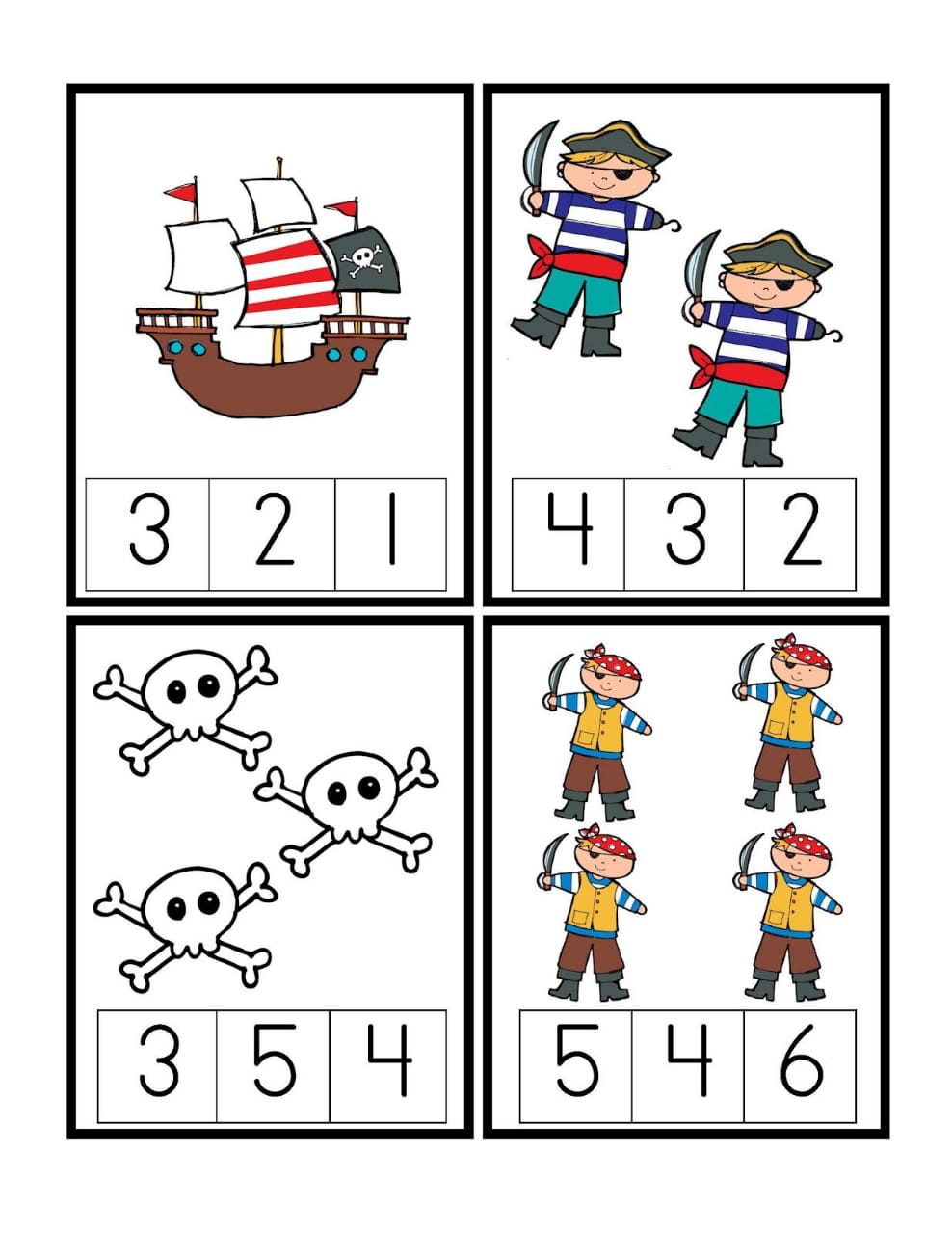 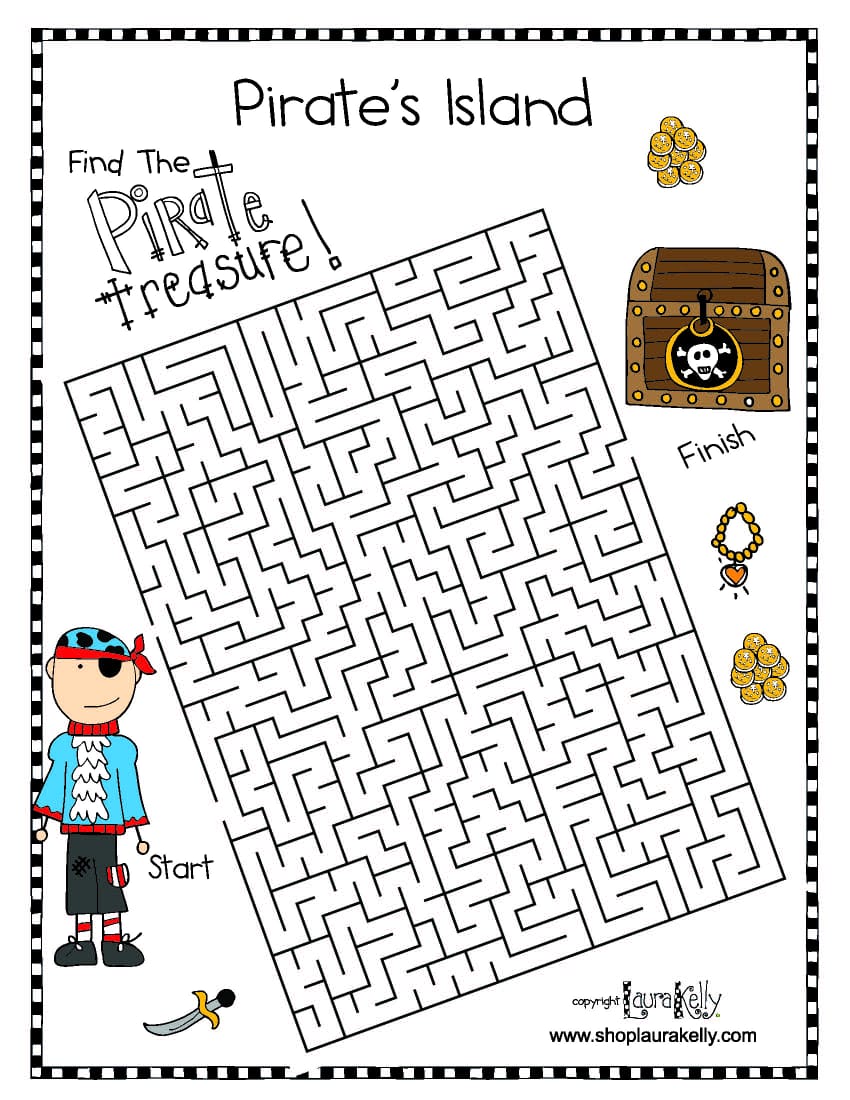 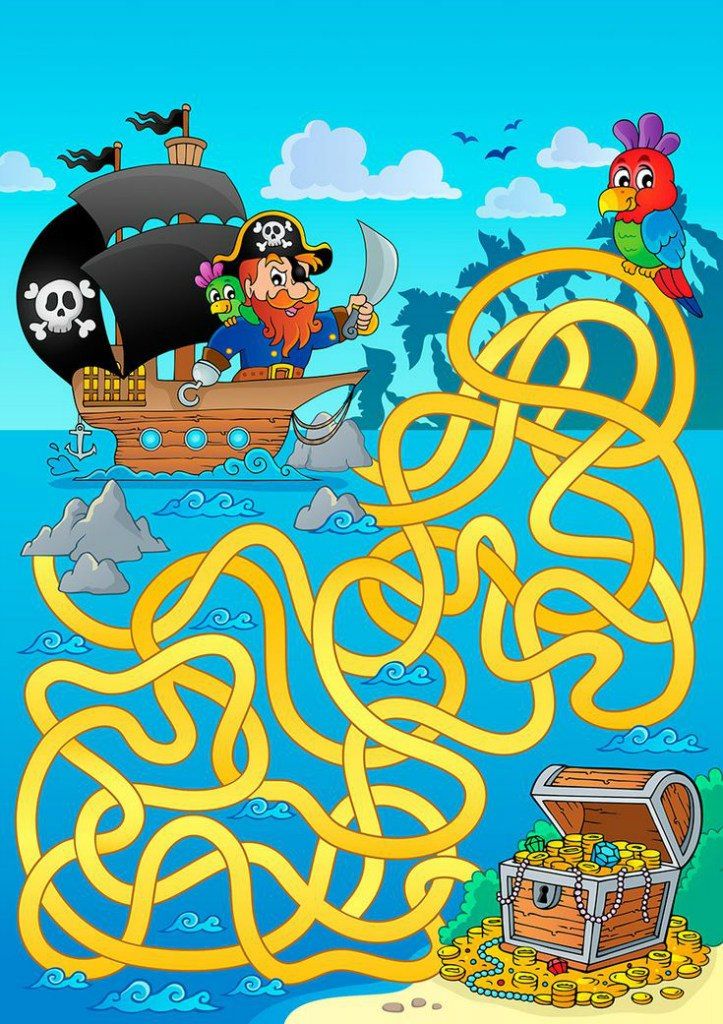 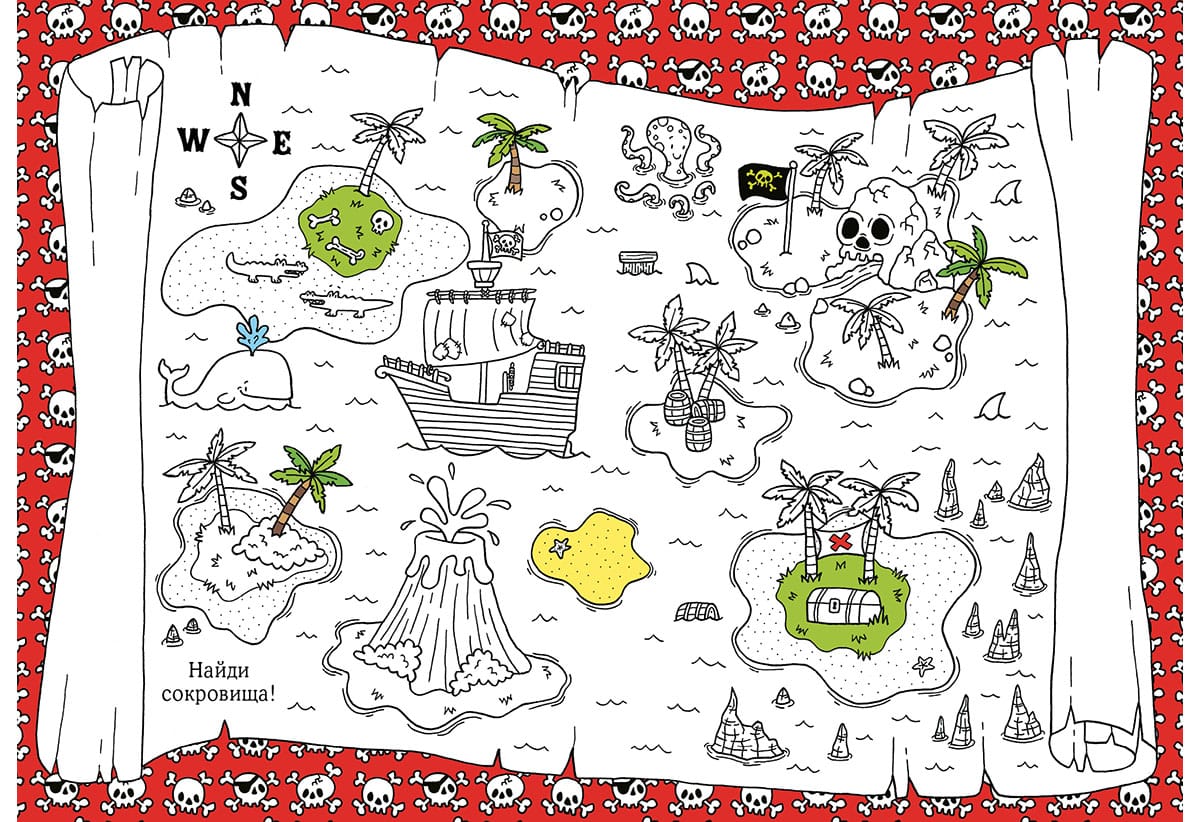 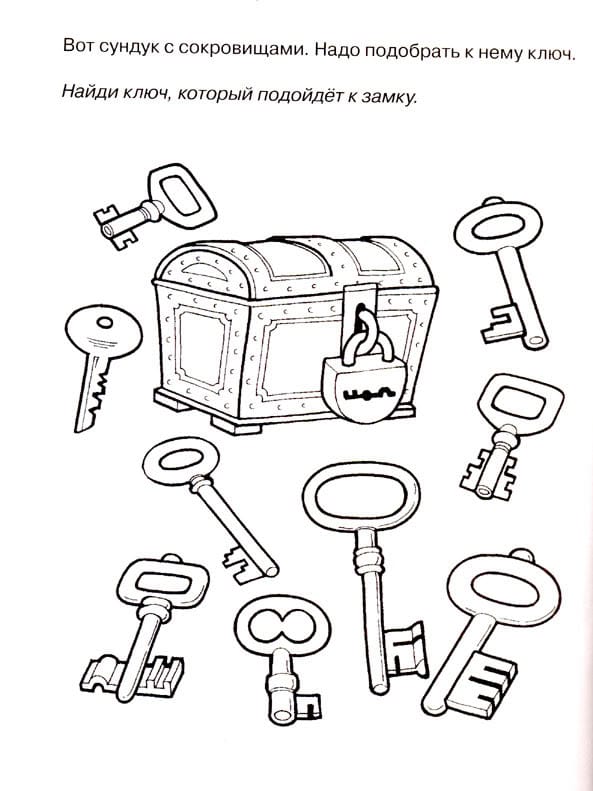 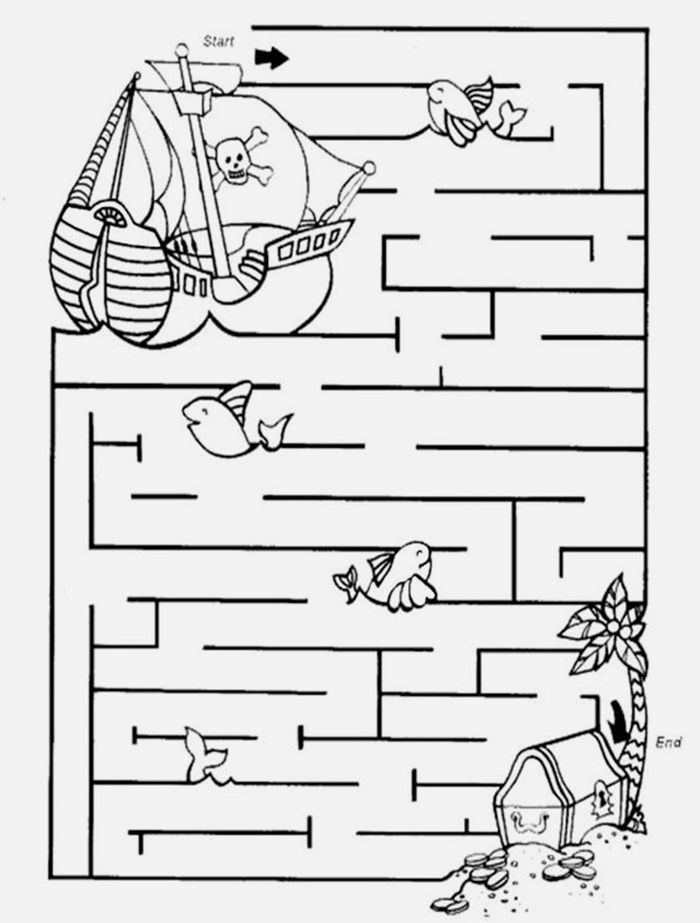 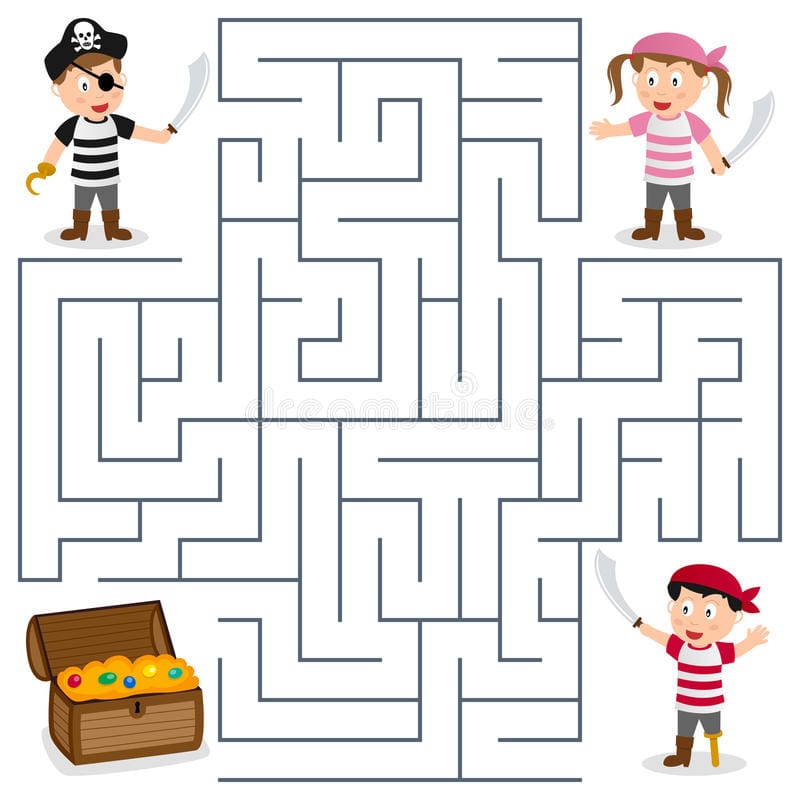 